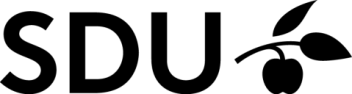 
Application for the PhD programmeThe application form and the enclosures must be submitted to
The PhD School Secretariat of The Faculty of Social Sciences on phdsek@sam.sdu.dkEnrolment form:
 WITHOUT employment at the University of Southern Denmark financed by an external funding provider Enrolment form:
 WITHOUT employment at the University of Southern Denmark financed by an external funding provider Enrolment form:
 WITHOUT employment at the University of Southern Denmark financed by an external funding provider Enrolment form:
 WITHOUT employment at the University of Southern Denmark financed by an external funding provider Enrolment form:
 WITHOUT employment at the University of Southern Denmark financed by an external funding provider First name:
First name:
Surname:
Surname:
Surname:
Address:
Address:
Phone:
Phone:
Phone:
Town:
Town:
E-mail:
E-mail:
E-mail:
Zip-code:
Zip-code:
Nationality:
Nationality:
Nationality:
Funding of the PhD programme:
(An advance commitment from the external funding provider concerning funding for the PhD programme, that is to say funding for the PhD student’s salary, tuition fees, costs for stays/courses abroad and costs for the research project, for example costs of data collection and the assistance of technical-administrative personnel etc. must be enclosed.)Funding of the PhD programme:
(An advance commitment from the external funding provider concerning funding for the PhD programme, that is to say funding for the PhD student’s salary, tuition fees, costs for stays/courses abroad and costs for the research project, for example costs of data collection and the assistance of technical-administrative personnel etc. must be enclosed.)Funding of the PhD programme:
(An advance commitment from the external funding provider concerning funding for the PhD programme, that is to say funding for the PhD student’s salary, tuition fees, costs for stays/courses abroad and costs for the research project, for example costs of data collection and the assistance of technical-administrative personnel etc. must be enclosed.)Funding of the PhD programme:
(An advance commitment from the external funding provider concerning funding for the PhD programme, that is to say funding for the PhD student’s salary, tuition fees, costs for stays/courses abroad and costs for the research project, for example costs of data collection and the assistance of technical-administrative personnel etc. must be enclosed.)Funding of the PhD programme:
(An advance commitment from the external funding provider concerning funding for the PhD programme, that is to say funding for the PhD student’s salary, tuition fees, costs for stays/courses abroad and costs for the research project, for example costs of data collection and the assistance of technical-administrative personnel etc. must be enclosed.)External funding provider:
External funding provider:
Details of the contact person at the external funding provider:Name: 
Position: 
E-mail: Details of the contact person at the external funding provider:Name: 
Position: 
E-mail: Details of the contact person at the external funding provider:Name: 
Position: 
E-mail: Applicants with a Master’s degree:Applicants with a Master’s degree:Applicants with a Master’s degree:Applicants with a Master’s degree:Applicants with a Master’s degree:Master’s degree in:(Please enclose certified copy of the certificate including examination results)Master’s degree in:(Please enclose certified copy of the certificate including examination results)Subject area:Subject area:Subject area:Master’s degree awarded by:(Name of University)Master’s degree awarded by:(Name of University)Graduated in:(Date)Graduated in:(Date)Graduated in:(Date)Applicants without a Master’s degree (4+4 combination):Applicants without a Master’s degree (4+4 combination):Applicants without a Master’s degree (4+4 combination):Applicants without a Master’s degree (4+4 combination):Applicants without a Master’s degree (4+4 combination):Bachelor’s degree in:(Please enclose certified copy of the certificate including examination results)Bachelor’s degree in:(Please enclose certified copy of the certificate including examination results)Subject area:Subject area:Subject area:Bachelor degree awarded by:(Name of University)Bachelor degree awarded by:(Name of University)Graduated in:(Date)Graduated in:(Date)Graduated in:(Date)Average of records:
(Please enclose transcripts of records)Average of records:
(Please enclose transcripts of records)ECTS credits acquired in total:
ECTS credits acquired in total:
ECTS credits acquired in total:
Subject area:
Subject area:
Subject area:
Subject area:
Subject area:
Department:Department:Department:Department:Department:Project title:
Project title:
Project title:
Project title:
Project title:
Information about teaching experience or experience in the dissemination of knowledge:
Information about teaching experience or experience in the dissemination of knowledge:
Information about teaching experience or experience in the dissemination of knowledge:
Information about teaching experience or experience in the dissemination of knowledge:
Information about teaching experience or experience in the dissemination of knowledge:
Have you previously applied for enrolment in a PhD study programme?Have you previously applied for enrolment in a PhD study programme?Have you previously applied for enrolment in a PhD study programme?Have you previously applied for enrolment in a PhD study programme?Have you previously applied for enrolment in a PhD study programme? Yes
 NoIf yes:If yes:Where: Yes
 NoIf yes:If yes:When:Credits from academic work and other activities to be transferred to the PhD programme:(Documentation and recommendation from the principal supervisor must be enclosed. Please note that credits transferred to the PhD programme will reduce the period of enrollment)Credits from academic work and other activities to be transferred to the PhD programme:(Documentation and recommendation from the principal supervisor must be enclosed. Please note that credits transferred to the PhD programme will reduce the period of enrollment)Credits from academic work and other activities to be transferred to the PhD programme:(Documentation and recommendation from the principal supervisor must be enclosed. Please note that credits transferred to the PhD programme will reduce the period of enrollment)Credits from academic work and other activities to be transferred to the PhD programme:(Documentation and recommendation from the principal supervisor must be enclosed. Please note that credits transferred to the PhD programme will reduce the period of enrollment)Credits from academic work and other activities to be transferred to the PhD programme:(Documentation and recommendation from the principal supervisor must be enclosed. Please note that credits transferred to the PhD programme will reduce the period of enrollment)Enrolment for the period from:
Enrolment for the period from:
Enrolment for the period from:
Enrolment for the period to:
Enrolment for the period to:

Date
Date
Date
Applicant’s signature
Applicant’s signature
Date
Date
Date
Principal supervisor’s signature
Principal supervisor’s signature
Date
Date
Date
Head of Department’s signature
Head of Department’s signature